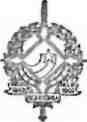 GOVERNO DO ESTADO DE RONDÔNIAGOVERNADORIADECRETO Nº 1510 DE SETEMBRO DE 1983.0 GOVERNADOR DO ESTADO DE RONDÔNIA usando das atribuições que lhe confere a Lei Complementar nº 041 de 22 de dezembro de 1981, RESOLVE:Conceder afastamento do servidor JOSÉ ADELINO DA SILVA, Secretário de Estado da Saúde, para deslocar-se até a cidade de Brasília-DF, a fim de tratar assuntos referente a área da Saúde, no período de 12 a 16.09 do corrente ano. Jorge Teixeira de OliveiraGovernador